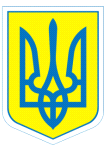 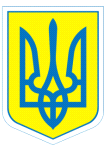 НАКАЗ01.10.2020				           м.Харків				   №____Про участь у святі до «Міжнародного дня музики»    На виконання наказу Міністерства освіти і науки, молоді та спорту України від 31.10.2011 № 1243 «Про Основні орієнтири виховання учнів 1-11 класів загальноосвітніх навчальних закладів України, з метою формування ціннісного ставлення особистості до культури та мистецтва, та  відповідно до Положення про організацію роботи з охорони праці та безпеки життєдіяльності учасників освітнього процесу в установах і закладах освіти, затвердженого наказом  Міністерства освіти і науки України від 26.12.2017 № 1669, зареєстрованим у Міністерстві юстиції України 23.01.2018 за № 100/31552НАКАЗУЮ: 1. Направити  01.10.2020  о 16.30 до Харківської філармонії (м.Харків, вул. Римарська, 21) для  участі у святі до «Міжнародного дня музики» учнів: 8-А – 2 учні, 8-Б клас – 1 учень, 9-Б - 4 учні, 10-А клас –3 учні. 2. Призначити відповідальними за життя та здоров’я дітей вихователя 9-Б класу Шеховцову С.В., керівника гуртка Куксіна В.М., педагога-організатора Ігнатова Є.В. 3. Педагогам Шеховцовій С.В., Куксіну В.М., Ігнатову Є.В. провести з учнями (вихованцями) бесіду та інструктаж з правил безпеки життєдіяльності (інструкція з безпечного перевезення учнів  у громадському транспорті №64-БЖ; під час екскурсій № 3-БЖ, під час групових поїздок №66-БЖ,  попередження дорожньо-транспортних пригод № 27-БЖ) та зробити відповідні записи в Журналі інструктажів.4. Контроль за виконанням наказу покласти на заступника директора з виховної роботи Мочаліну А.О.В.о. директора                   Тетяна ДАНИЛЬЧЕНКОАлевтина Мочаліна, 3-70-30-63 З наказом ознайомлені:	 	                   Є.Ігнатов                                                                      В.Куксін                      А.Мочаліна                                                                      С.Шеховцова